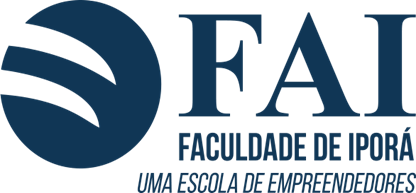 MATRIZ CURRICULAR DO CURSO PSICOLOGIAMODALIDADE DE ENSINO HÍBRIDO-1º PeríodoTIPO DA UCCHPRESENCIALCHONLINE AEEDTotalNº de Aulas1. NeuroanatomiaH 4020-6022.  Fundamentos Históricos e Epistemológicos da PsicologiaH2040-6013. Processos Básicos PsicológicosH2040-6014. Métodos Quantitativos e Raciocínio LógicoH 4020-6025. Fundamentos das Ciências Sociais e do ComportamentoEAD-60-606. Comunicação e ExpressãoH 204020601Total140220203607Sugere-se adquirir neste semestre XX de horas complementares por semestre até atingir um total de 100hSugere-se adquirir neste semestre XX de horas complementares por semestre até atingir um total de 100hSugere-se adquirir neste semestre XX de horas complementares por semestre até atingir um total de 100hSugere-se adquirir neste semestre XX de horas complementares por semestre até atingir um total de 100hSugere-se adquirir neste semestre XX de horas complementares por semestre até atingir um total de 100hSugere-se adquirir neste semestre XX de horas complementares por semestre até atingir um total de 100hSugere-se adquirir neste semestre XX de horas complementares por semestre até atingir um total de 100h2º PeríodoTIPO DA UCCHPRESENCIALCHONLINE AEEDTotalNº de Aulas1.  PsiconeurofisiologiaH 4020-6022. Saúde ColetivaH 2040206013. Genética HumanaH 2040-6014. Psicologia do Desenvolvimento InfantilH 4020206025. Desenvolvimento do Conhecimento CientíficoH 2040601Total140160403607Sugere-se adquirir neste semestre XX de horas complementares por semestre até atingir um total de 100hSugere-se adquirir neste semestre XX de horas complementares por semestre até atingir um total de 100hSugere-se adquirir neste semestre XX de horas complementares por semestre até atingir um total de 100hSugere-se adquirir neste semestre XX de horas complementares por semestre até atingir um total de 100hSugere-se adquirir neste semestre XX de horas complementares por semestre até atingir um total de 100hSugere-se adquirir neste semestre XX de horas complementares por semestre até atingir um total de 100hSugere-se adquirir neste semestre XX de horas complementares por semestre até atingir um total de 100h3º PeríodoTIPO DA UCCHPRESENCIALCHONLINE AEEDTotalNº de Aulas1. Fundamentos da AdministraçãoH 4020-6022.  Psicologia do Desenvolvimento na AdolescênciaH 4020-6023. Psicologia da PersonalidadeH 2040-6014. Psicologia SocialH 2040206015. Fundamentos de Direito Público e Privado e Direitos HumanosH 2040-6016. Projeto Interdisciplinar I H 2040206027. Fundamentos Políticos, Econômicos e Legais.EAD60-60Total403609Sugere-se adquirir neste semestre XX de horas complementares por semestre até atingir um total de 100hSugere-se adquirir neste semestre XX de horas complementares por semestre até atingir um total de 100hSugere-se adquirir neste semestre XX de horas complementares por semestre até atingir um total de 100hSugere-se adquirir neste semestre XX de horas complementares por semestre até atingir um total de 100hSugere-se adquirir neste semestre XX de horas complementares por semestre até atingir um total de 100hSugere-se adquirir neste semestre XX de horas complementares por semestre até atingir um total de 100hSugere-se adquirir neste semestre XX de horas complementares por semestre até atingir um total de 100h4º PeríodoTIPO DA UCCHPRESENCIALCHONLINE AEEDTotalNº de Aulas1. Psicologia do Desenvolvimento Adulto e na Terceira IdadeH 4020-6022. Psicoterapia FamiliarH 4020206023. Teorias e Processos em PsicanáliseH 2040-6014. Teorias e Processos em HumanismoH 2040-6015.  Projeto Interdisciplinar II H 4020206026. Teorias PsicodramáticasH 4020-6027. Fundamentos Filosófico Éticos e Responsabilidade Socioambiental.EAD602060Total2002206036010Sugere-se adquirir neste semestre XX de horas complementares por semestre até atingir um total de 100hSugere-se adquirir neste semestre XX de horas complementares por semestre até atingir um total de 100hSugere-se adquirir neste semestre XX de horas complementares por semestre até atingir um total de 100hSugere-se adquirir neste semestre XX de horas complementares por semestre até atingir um total de 100hSugere-se adquirir neste semestre XX de horas complementares por semestre até atingir um total de 100hSugere-se adquirir neste semestre XX de horas complementares por semestre até atingir um total de 100hSugere-se adquirir neste semestre XX de horas complementares por semestre até atingir um total de 100h5º PeríodoTIPO DA UCCHPRESENCIALCHONLINE AEEDTotalNº de Aulas1. Gestalt Terapia H 2040-6012. Psicologia das Necessidades EspeciaisH 2040-6013. Técnicas de Entrevista e ObservaçãoH 4020-6024. Psicopatologia IH 2040-6025. Fundamentos das Avaliações PsicológicasH 4020-6026.  Projeto Interdisciplinar IIIH 2040206027. Liderança, Criatividade e Empreendedorismo H202020602Total2401802036012Sugere-se adquirir neste semestre XX de horas complementares por semestre até atingir um total de 100hSugere-se adquirir neste semestre XX de horas complementares por semestre até atingir um total de 100hSugere-se adquirir neste semestre XX de horas complementares por semestre até atingir um total de 100hSugere-se adquirir neste semestre XX de horas complementares por semestre até atingir um total de 100hSugere-se adquirir neste semestre XX de horas complementares por semestre até atingir um total de 100hSugere-se adquirir neste semestre XX de horas complementares por semestre até atingir um total de 100hSugere-se adquirir neste semestre XX de horas complementares por semestre até atingir um total de 100h6º PeríodoTIPO DA UCCHPRESENCIALCHONLINE AEEDTotalNº de Aulas1. Atividade Integradora IH 4020-6022. Teoria e Processos Cognitivo – ComportamentalH 4020-6023. Psicologia OrganizacionalH 2040-6014. PsicofarmacologiaH 2040-6015.  Psicologia JurídicaH 2040-6016. Técnicas Projetivas e PsicométricasH 4020-6027. Psicopatologia IIH2040-6028. Estágio Supervisionado Básico P---67Total220200-4879Sugere-se adquirir neste semestre XX de horas complementares por semestre até atingir um total de 100hSugere-se adquirir neste semestre XX de horas complementares por semestre até atingir um total de 100hSugere-se adquirir neste semestre XX de horas complementares por semestre até atingir um total de 100hSugere-se adquirir neste semestre XX de horas complementares por semestre até atingir um total de 100hSugere-se adquirir neste semestre XX de horas complementares por semestre até atingir um total de 100hSugere-se adquirir neste semestre XX de horas complementares por semestre até atingir um total de 100hSugere-se adquirir neste semestre XX de horas complementares por semestre até atingir um total de 100h7º PeríodoTIPO DA UCCHPRESENCIALCHONLINE AEEDTotalNº de Aulas1. Atividade Integradora IIH2040-6012. Psicologia Comunitária e de GruposH2040-6013. Técnicas Psicoterápicas IH4020-6024. PsicodiagnósticoH4020-6025. Psicologia EscolarH2040206026. Estágio  Supervisionado BásicoP---67-7. Projeto de Extensão – Estudo Dirigido IH60Total160140204278Sugere-se adquirir neste semestre XX de horas complementares até atingir um total de 100hSugere-se adquirir neste semestre XX de horas complementares até atingir um total de 100hSugere-se adquirir neste semestre XX de horas complementares até atingir um total de 100hSugere-se adquirir neste semestre XX de horas complementares até atingir um total de 100hSugere-se adquirir neste semestre XX de horas complementares até atingir um total de 100hSugere-se adquirir neste semestre XX de horas complementares até atingir um total de 100hSugere-se adquirir neste semestre XX de horas complementares até atingir um total de 100hENFASE EM PSICOLOGIA CLÍNICAENFASE EM PSICOLOGIA CLÍNICAENFASE EM PSICOLOGIA CLÍNICAENFASE EM PSICOLOGIA CLÍNICAENFASE EM PSICOLOGIA CLÍNICAENFASE EM PSICOLOGIA CLÍNICAENFASE EM PSICOLOGIA CLÍNICA8º PeríodoTIPO DA UCCHPRESENCIALCHONLINE AEEDTotalNº de Aulas1. Atividade Integradora IIIH2040- 6012. Técnicas Psicoterápicas IIH4020- 6023. Optativa de Ênfase IH2040- 6014. Orientação e Aconselhamento PsicológicoH4020- 6025. Avaliação Psicológica Aplicada a Clínica IH40 20- 6026. Psicologia Hospitalar e da SaúdeH402020 6027. Estágio  Supervisionado Básico P---66Total2001602042610Sugere-se adquirir neste semestre XX de horas complementares até atingir um total de 100hSugere-se adquirir neste semestre XX de horas complementares até atingir um total de 100hSugere-se adquirir neste semestre XX de horas complementares até atingir um total de 100hSugere-se adquirir neste semestre XX de horas complementares até atingir um total de 100hSugere-se adquirir neste semestre XX de horas complementares até atingir um total de 100hSugere-se adquirir neste semestre XX de horas complementares até atingir um total de 100hSugere-se adquirir neste semestre XX de horas complementares até atingir um total de 100h9º PeríodoTIPO DA UCCHPRESENCIALCHONLINE AEEDTotalNº de Aulas1. Atividade Integradora IVH2040-6012. Avaliação Psicológica Aplicada a Clínica IIH4020-6023. Psicologia do EsporteH2040-6014. Estágio Supervisionado Específico IP---2205.  Optativa de Ênfase IIH2040-6016. Língua Brasileira de Sinais – LibrasH2040-6017. Projeto de Extensão – Estudo Dirigido II602Total120180-5808Sugere-se adquirir neste semestre XX de horas complementares até atingir um total de 100hSugere-se adquirir neste semestre XX de horas complementares até atingir um total de 100hSugere-se adquirir neste semestre XX de horas complementares até atingir um total de 100hSugere-se adquirir neste semestre XX de horas complementares até atingir um total de 100hSugere-se adquirir neste semestre XX de horas complementares até atingir um total de 100hSugere-se adquirir neste semestre XX de horas complementares até atingir um total de 100hSugere-se adquirir neste semestre XX de horas complementares até atingir um total de 100hÊNFASE EM PSICOLOGIA ORGANIZACIONALÊNFASE EM PSICOLOGIA ORGANIZACIONALÊNFASE EM PSICOLOGIA ORGANIZACIONALÊNFASE EM PSICOLOGIA ORGANIZACIONALÊNFASE EM PSICOLOGIA ORGANIZACIONALÊNFASE EM PSICOLOGIA ORGANIZACIONALÊNFASE EM PSICOLOGIA ORGANIZACIONAL8º PeríodoTIPO DA UCCHPRESENCIALCHONLINE AEEDTotalNº de Aulas1. Atividade Integradora IIIH2040-6012. Técnicas Psicoterápicas IIH4020-6023. Optativa de Ênfase IH2040-6014. Orientação e Aconselhamento PsicológicoH4020-6025. Avaliação Psicológica Aplicada as Organizações IH40 20-6026. Psicologia Hospitalar e da SaúdeH4020-6027. Estágio Básico HospitalarP--66Total200160-42610Sugere-se adquirir neste semestre XX de horas complementares até atingir um total de 100hSugere-se adquirir neste semestre XX de horas complementares até atingir um total de 100hSugere-se adquirir neste semestre XX de horas complementares até atingir um total de 100hSugere-se adquirir neste semestre XX de horas complementares até atingir um total de 100hSugere-se adquirir neste semestre XX de horas complementares até atingir um total de 100hSugere-se adquirir neste semestre XX de horas complementares até atingir um total de 100hSugere-se adquirir neste semestre XX de horas complementares até atingir um total de 100h9º PeríodoTIPO DA UCCHPRESENCIALCHONLINE AEEDTotalNº de Aulas1. Atividade Integradora IVH2040-6022. Avaliação Psicológica Aplicada as Organizações IIH4020-6013. Psicologia do EsporteH2040-6024. Estágio Supervisionado Específico IP--2205.  Optativa de Ênfase IIH2040-6026. Língua Brasileira de Sinais – LibrasH2040-6027. Projeto de Extensão – Estudo Dirigido II601Total120180-58010Sugere-se adquirir neste semestre XX de horas complementares até atingir um total de 100hSugere-se adquirir neste semestre XX de horas complementares até atingir um total de 100hSugere-se adquirir neste semestre XX de horas complementares até atingir um total de 100hSugere-se adquirir neste semestre XX de horas complementares até atingir um total de 100hSugere-se adquirir neste semestre XX de horas complementares até atingir um total de 100hSugere-se adquirir neste semestre XX de horas complementares até atingir um total de 100hSugere-se adquirir neste semestre XX de horas complementares até atingir um total de 100hÊNFASE EM PSICOLOGIA ESCOLARÊNFASE EM PSICOLOGIA ESCOLARÊNFASE EM PSICOLOGIA ESCOLARÊNFASE EM PSICOLOGIA ESCOLARÊNFASE EM PSICOLOGIA ESCOLARÊNFASE EM PSICOLOGIA ESCOLARÊNFASE EM PSICOLOGIA ESCOLAR8º PeríodoTIPO DA UCCHPRESENCIALCHONLINE AEEDTotalNº de Aulas1. Atividade Integradora IIIH2040-6012. Técnicas Psicoterápicas IIH4020-6023. Optativa de Ênfase IH2040-6014. Orientação e Aconselhamento Psicológico EscolarH4020-6025. Organização Escolar e Políticas Públicas EducacionaisH40 20-6026. Psicologia Hospitalar e da SaúdeH4020-6027. Estágio Básico HospitalarP--66Total200160-42610Sugere-se adquirir neste semestre XX de horas complementares até atingir um total de 100hSugere-se adquirir neste semestre XX de horas complementares até atingir um total de 100hSugere-se adquirir neste semestre XX de horas complementares até atingir um total de 100hSugere-se adquirir neste semestre XX de horas complementares até atingir um total de 100hSugere-se adquirir neste semestre XX de horas complementares até atingir um total de 100hSugere-se adquirir neste semestre XX de horas complementares até atingir um total de 100hSugere-se adquirir neste semestre XX de horas complementares até atingir um total de 100h9º PeríodoTIPO DA UCCHPRESENCIALCHONLINE AEEDTotalNº de Aulas1. Atividade Integradora IVH2040-6012. Problemas de Aprendizagem e Conflitos EscolaresH4020-6023. Psicologia e SexualidadeH2040-6015. Estágio Supervisionado Específico IP---2206.  Optativa de Ênfase IIH2040-6017. Língua Brasileira de Sinais – LibrasH2040-6018. Projeto de Extensão – Estudo Dirigido II602Total120180-5808Sugere-se adquirir neste semestre XX de horas complementares até atingir um total de 100hSugere-se adquirir neste semestre XX de horas complementares até atingir um total de 100hSugere-se adquirir neste semestre XX de horas complementares até atingir um total de 100hSugere-se adquirir neste semestre XX de horas complementares até atingir um total de 100hSugere-se adquirir neste semestre XX de horas complementares até atingir um total de 100hSugere-se adquirir neste semestre XX de horas complementares até atingir um total de 100hSugere-se adquirir neste semestre XX de horas complementares até atingir um total de 100h10º PeríodoTIPO DA UCCHPRESENCIALCHONLINE AEEDTotalNº de Aulas1. Psicossomática e Intervenções em CrisesH2040-6012. Trabalho de Conclusão de CursoP60--6023. Estágio Supervisionado Específico IIP---220Total8040-3403DiscriminaçãoDiscriminaçãoCHPRESENCIALCHONLINE AEEDTotalNº de AulasCarga Horária das Disciplinas do Curso/ATSCarga Horária das Disciplinas do Curso/ATS1.6801.740-3.420-Estágio Supervisionado Específico I e IIEstágio Supervisionado Específico I e II---440-Estágio BásicoEstágio Básico---200-Atividades ComplementaresAtividades Complementares---200-Atividades Extensão - Estudos DirigidosAtividades Extensão - Estudos Dirigidos--220220-Total da Matriz Curricular1.6801.7402204.46083Unidades Curriculares Optativas da Ênfase em Psicologia OrganizacionalTIPO DA UCCHPRESENCIALCHONLINE AEEDTotalDiagnostico, Cultura e Clima OrganizacionalH4020-60Psicologia e Saúde do TrabalhadorH4020-60Psicopatologia do TrabalhoH4020-60Trabalho: Responsabilidade Social e SustentabilidadeH2040-60Gestão de PessoasH2040-60Comportamento Organizacional e LiderançaH4020-60Unidades Curriculares Optativas da Ênfase em Psicologia ClínicaTIPO DA UCCHPRESENCIALCHONLINE AEEDTotalPsicologia JunguianaH2040-60Psicoterapia InfantilH4020-60LudoterapiaH2040-60Unidades Curriculares Optativas da Ênfase em Psicologia EscolarTIPO DA UCCHPRESENCIALCHONLINE AEEDTotalPsicologia PiagetianaH2040-60Educação InclusivaH2040-60Perspectivas Psicológicas da Linguagem Oral e EscritaH2040-60Psicoterapia FamiliarH2040-60Psicoterapia InfantilH4020-60Gestão e Planejamento EscolarH2040-60PsicopedagogiaH4020-60